скрин1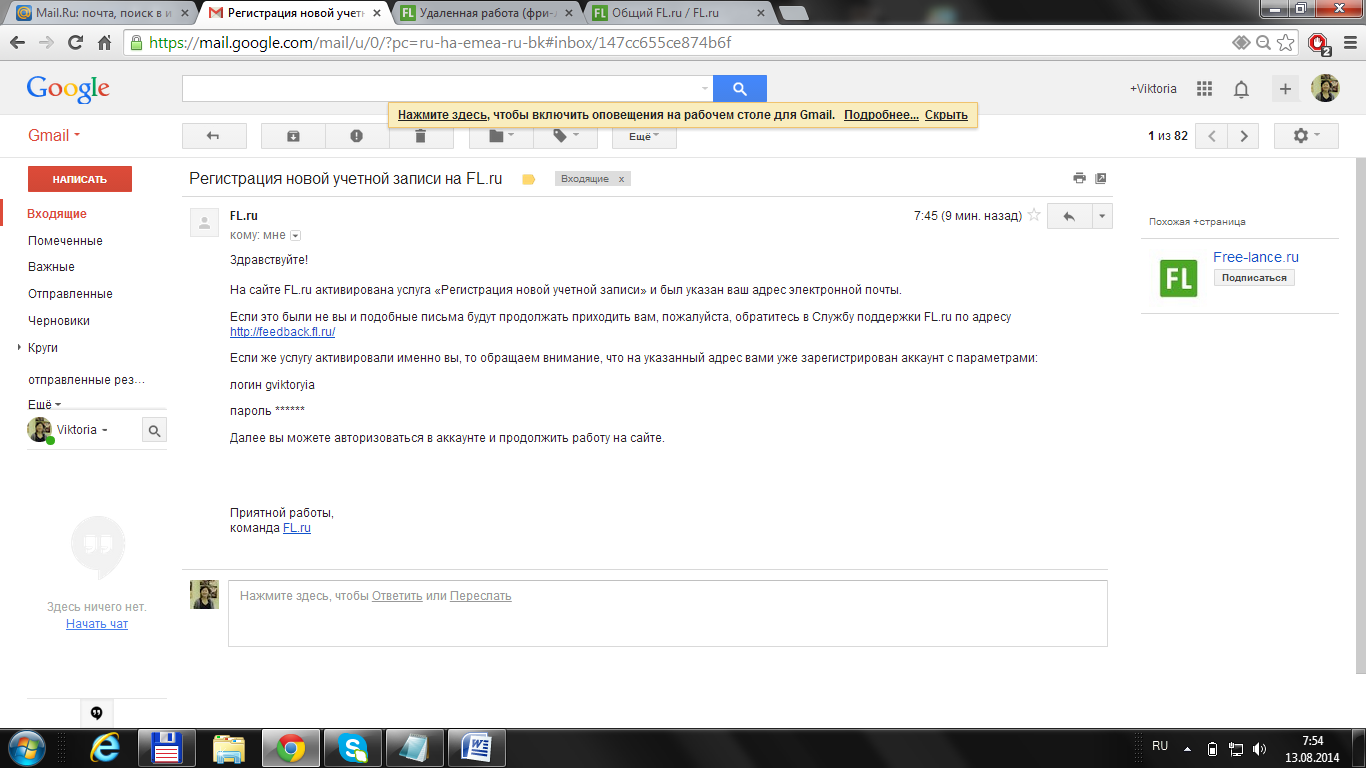 скрин2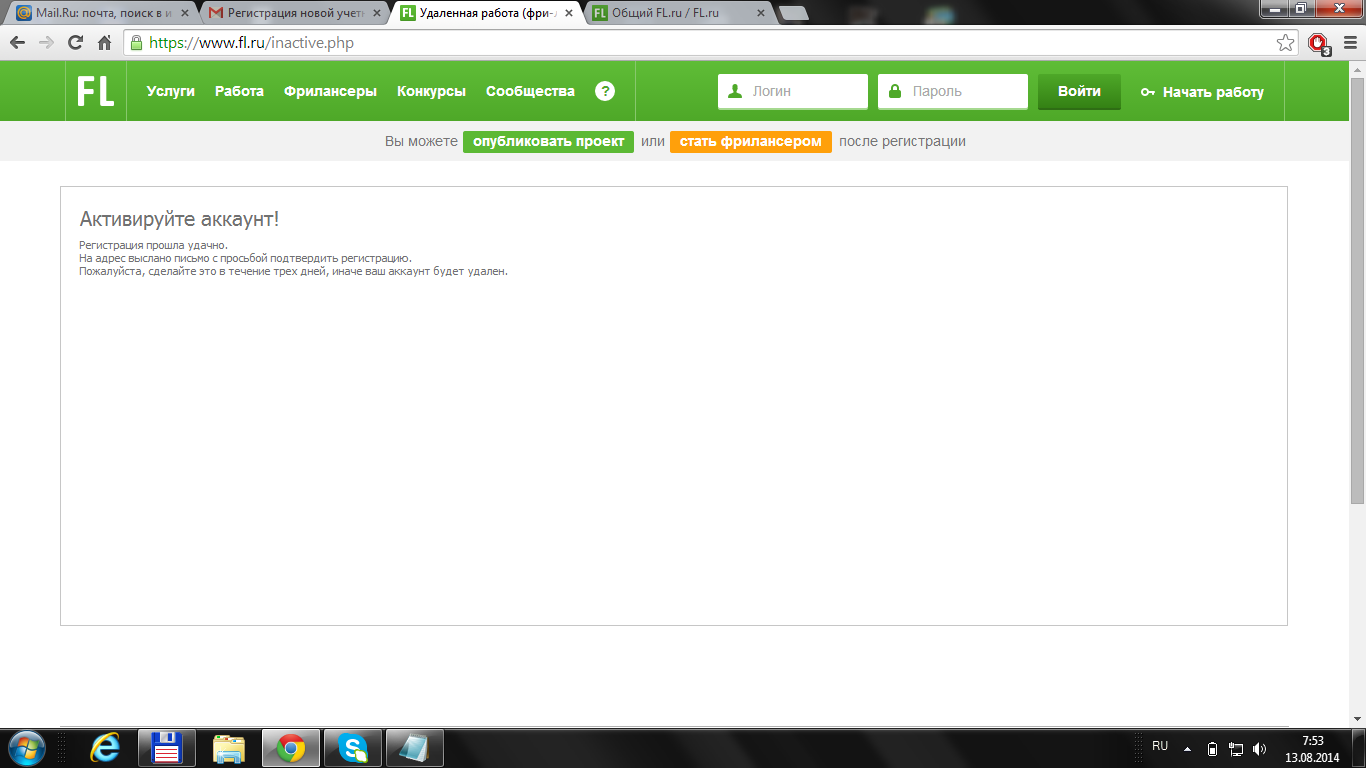 